Sample Assessment Outline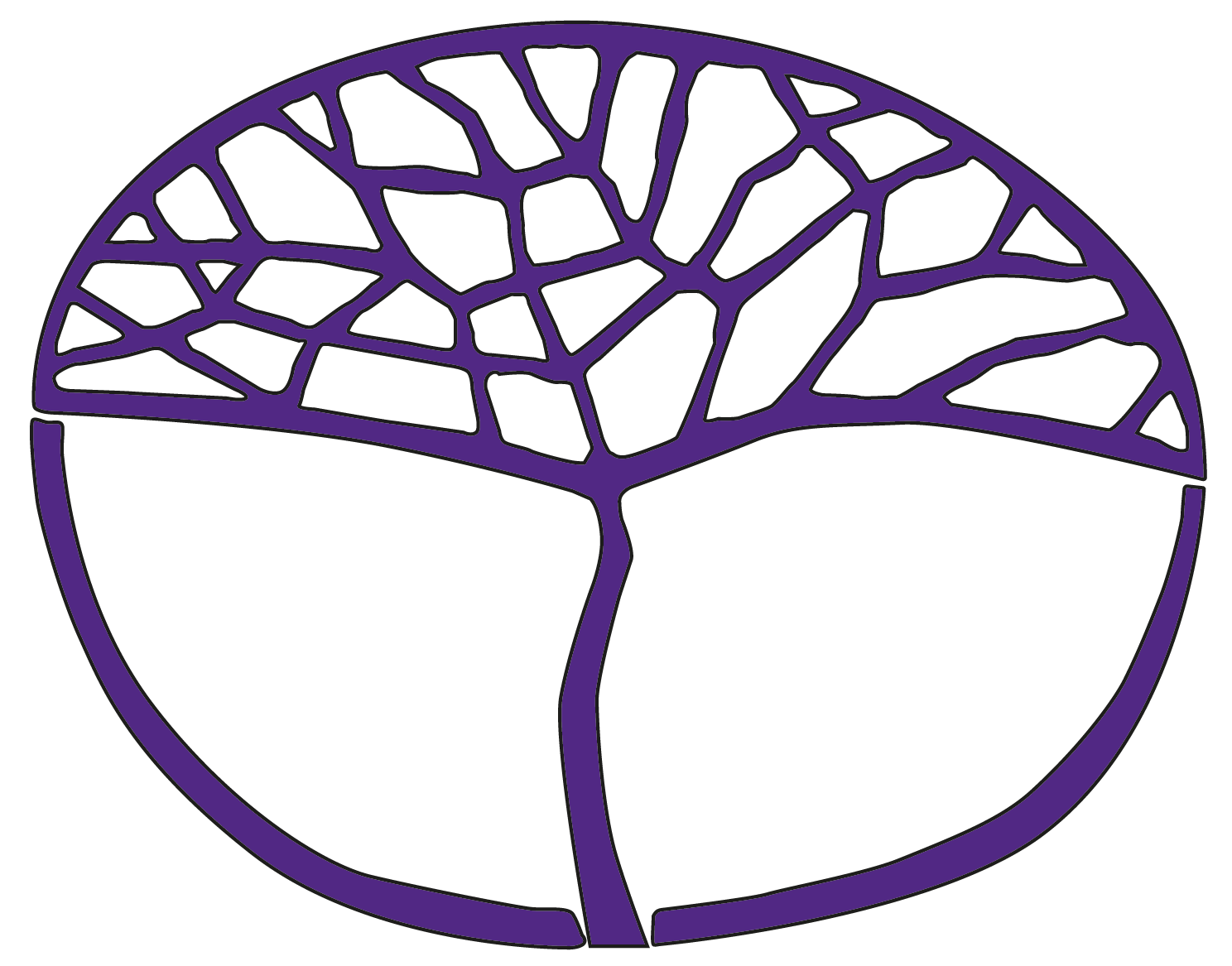 Health StudiesATAR Year 12Copyright© School Curriculum and Standards Authority, 2015This document – apart from any third party copyright material contained in it – may be freely copied, or communicated on an intranet, for non-commercial purposes in educational institutions, provided that the School Curriculum and Standards Authority is acknowledged as the copyright owner, and that the Authority’s moral rights are not infringed.Copying or communication for any other purpose can be done only within the terms of the Copyright Act 1968 or with prior written permission of the School Curriculum and Standards Authority. Copying or communication of any third party copyright material can be done only within the terms of the Copyright Act 1968 or with permission of the copyright owners.Any content in this document that has been derived from the Australian Curriculum may be used under the terms of the Creative Commons Attribution-NonCommercial 3.0 Australia licenceDisclaimerAny resources such as texts, websites and so on that may be referred to in this document are provided as examples of resources that teachers can use to support their learning programs. Their inclusion does not imply that they are mandatory or that they are the only resources relevant to the course.Sample assessment outline Health Studies – ATAR Year 12Unit 3 and Unit 4Assessment typeAssessment type weighting 
(from syllabus)Assessment task weightingSubmission dateAssessment taskInquiry20%10%Week 7Task 1: Cultural group health inquiryInquiry20%10%Week 20Task 5: Global health issue inquiryProject20%10%Week 12Task 3: Consumer health case studyProject20%10%Week 22Task 6: Advocacy projectResponse20%10%Week 10Task 2: Term one testResponse20%10%Week 26Task 7: Prepare response to newspaper/media articleExamination40%20%Week 15Task 4: Semester 1 Written examinationExamination40%20%Week 30Task 8: Semester 2 Written examinationTotal100%100%